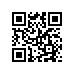 Об отчислении из НИУ ВШЭ студентов образовательной программы «Математические методы моделирования и компьютерные технологии» МИЭМ НИУ ВШЭ в связи с получением образованияПРИКАЗЫВАЮ:Отчислить из НИУ ВШЭ студентов образовательной программы магистратуры «Математические методы моделирования и компьютерные технологии», направления подготовки 01.04.02. Прикладная математика и информатика, МИЭМ НИУ ВШЭ,  очной формы обучения, обучающихся  на местах, финансируемых за счет субсидий из федерального бюджета на выполнение государственного задания, в связи с получением образования, с 06.08.2017 года согласно списку (приложение).Основание: решение Итогового заседания Президиума ГЭК (протокол от 07.06.2017 года №05), заявления студентов о предоставлении каникул.Первый проректор									В.В.РадаевРегистрационный номер: 6.18.1-05/2507-14Дата регистрации: 25.07.2017